ORDENANZA 1061 / 16VISTO:                 La necesidad de designar un abogado para ejerza la representación de la Comuna de Chabás ante entes administrativos, en juicios y/o cualquier otro tipo de actuación,CONSIDERANDO:Que, se viene desempeñando como asesor en materia extrajudicial el Dr. Pablo Andrés Zanetti. Que, el mencionado letrado, además de una correcta actuación, es especialista en Derecho Administrativo, título emitido por la Facultad de Derecho de la Universidad de Rosario.Que, a fin de reglamentar la relación del mismo con la Comuna de Chabás, se hace conveniente acordar los términos de la vinculación judicial mediante convenio.Por ello;LA COMISIÓN COMUNAL DE CHABÁSSANCIONA LA SIGUIENTE ORDENANZAArtículo 1: Otórgase Poder General para representar judicial y extrajudicialmente a la Comuna de Chabás, al Dr. Pablo Andrés Zanetti, DNI Nº24.859.397.-, con facultades para sustituir el mismo a favor de terceros.Artículo 2: Autorícese al Presidente Comunal y  a la Secretaria Administrativa a la firma de la Escritura respectiva para dar cumplimiento a lo dispuesto en el artículo 1 y a la firma del convenio regulatorio de la actuación judicial del profesional.Artículo 3: De forma.Chabás,  29  de  septiembre  de 2016.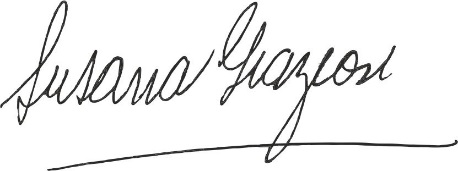 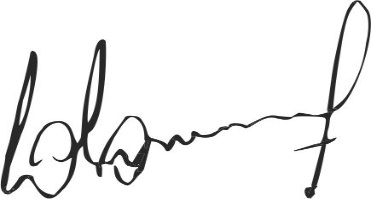                           Susana Graziosi                                                      Dr. Lucas Lesgart                  Secretaria Administrativa                                 Presidente Comuna de Chabás